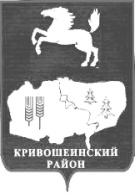 ПОСТАНОВЛЕНИЕ15.11.2019                                                                                    	                        № 704 с. КривошеиноТомской областиМуниципальная программа «Развитие малого и среднего предпринимательства в Кривошеинском районе на 2020-2024 годыВ целях обеспечения устойчивого развития предпринимательства в Кривошеинском районе и в соответствии с Федеральным законом от 24.07.2007 № 209-ФЗ «О развитии малого и среднего предпринимательства в Российской Федерации», Законом Томской области от 05.12.2008 № 249-ОЗ«О развитии малого и среднего предпринимательства в Томской области», Постановлением Администрации Кривошеинского района от 11.10.2013 №758 «Об утверждении Порядка разработки, реализации и оценки эффективности муниципальных программ муниципального образования Кривошеинский район»ПОСТАНОВЛЯЮ:	1.Утвердить муниципальную программу «Развитие малого и среднего предпринимательства в Кривошеинском районе на 2020-2024 годы.» согласно приложению к настоящему постановлению.	2.Настоящее постановление подлежит опубликованию в газете «Районные Вести» и размещению на официальном сайте муниципального образования Кривошеинский район в сети Интернет.3.Настоящее постановление вступает в силу с 01 января 2020года.4.Контроль за исполнением настоящего постановления возложить на Первого заместителя Главы Кривошеинского района.Глава Кривошеинского района(Глава Администрации)    								       С.А.Тайлашев  Тыщик Э.Ш.(838251) 21427Прокуратура, библиотека, управление финансов, УО, техникум, ДДТ, Тыщик Э.Ш.ПриложениеУТВЕРЖДЕНОпостановлениемАдминистрации Кривошеинского районаот 15.11.2019г.    № 704Муниципальная программа 
«Развитие малого и среднего предпринимательства в Кривошеинском районе на 2020-2024 годы.»Паспорт программыАНАЛИЗ ТЕКУЩЕЙ СИТУАЦИИМуниципальная программа «Развитие малого и среднего предпринимательства на территории Кривошеинского района на 2020-2024 годы.» (далее - Программа) разработана в соответствии с Федеральным законом от 24 июля 2007 года № 209-ФЗ «О развитии малого и среднего предпринимательства в Российской Федерации» и Закон Томской области от 05.12.2008. № 249-ОЗ«О развитии малого и среднего предпринимательства в Томской области», Федеральный закон  от 06.10.2003 № 131-ФЗ «Об общих принципах организации местного самоуправления в Российской Федерации» .Принятие настоящей Программы обеспечивает преемственность решений органов местного самоуправления Кривошеинского района в сфере развития малого и среднего предпринимательства с использованием механизмов и форм поддержки, внедрение новых прогрессивных направлений и механизмов поддержки малого и среднего предпринимательства в рамках действующего законодательства и соответствует одной из задач Программы социально экономического развития Кривошеинского района на 2020-2024 годы «содействие развитию бизнеса в отраслях специализации и формирование инвестиционной привлекательности района».Программа представляет комплексное решение проблемных вопросов сдерживающих развитие малого и среднего предпринимательства на территории Кривошеинского района Проблемы развития малого и среднего предпринимательства обусловлены рядом причин:недостаточная развитость инфраструктуры поддержки и развития малого и среднего  предпринимательства;качество предоставляемых услуг инфраструктурой поддержки, не соответствует требованиям времени, для обеспечения динамичного развития предпринимательской среды;дефицит квалифицированных кадров для работы в сфере предпринимательства по причине отсутствие у молодежи, окончившей учебные заведения среднеспециального и высшего образования, а так же прочего населения ищущего работу осознания возможности  получения высокого, стабильного дохода от самостоятельной предпринимательской деятельности. Роль малого и среднего предпринимательства в экономике Кривошеинского района должна возрастать, обеспечивая решение ряда важных задач, таких как насыщение потребительского рынка, товарами и услугами, увеличение платежей в бюджет, сокращая при этом уровень безработицы и уровень доходов населения.Численность населения Кривошеинского района на 01.01.2019 года составляет 11,8 тыс. человек.Из них:Численность экономически активного населения 6950 человек.Численность официально трудоустроенного населения 2850 человек.Численность безработных граждан, состоявших в органах службы занятости 250 человек.Примерно 404 человек – студенты.2252 человека из экономически активного населения это те люди кто: либо осуществляют предпринимательскую деятельность без государственной регистрации, либо трудоустроены без заключения официальных договоров, либо являются безработными без постановки на учет в Службе занятости. Возможны ситуации совмещения вышеуказанных категорий со всеми вытекающими из этого последствиями.В целях обеспечения комплексного развития Кривошеинского района необходимо официально вовлечь данную часть населения в сферу малого и среднего бизнеса.В настоящее время, на 01.01.2019 года, на территории Кривошеинского района зарегистрировано 1 среднее предприятие, 45 малых предприятий и 229 индивидуальных предпринимателей. Имеется отдельная категория субъектов - это обособленные подразделения организаций состоящих на налоговом учете преимущественно в г. Томске, осуществляющие хозяйственную деятельность на территории Кривошеинского района. Анализ количества субъектов малого и среднего предпринимательства, ведущих деятельность на территории муниципального района, на протяжении ряда лет свидетельствует об отрицательной динамике этого показателя. Причинами являются изменения законодательства, влияющие на объем обязательных платежей, а так же отсутствие контроля со стороны соответствующих структур за деятельностью субъектов предпринимательства.Таблица №1. Показатели количества малых, средних предприятий и индивидуальных предпринимателей    В 2018 году в Кривошеинском районе количество действующих  субъектов малого и среднего предпринимательства осталось на уровне прошлого года: 275 субъекта малого и среднего предпринимательства, из них 229 индивидуальных предпринимателей (что меньше на 19 индивидуальных предпринимателя, чем год назад).           Общая сумма налоговых поступлений в бюджет МО «Кривошеинский район» от предпринимательской деятельности в 2018 году составила 5,6 млн. руб.Учитывая, что малому и среднему бизнесу свойственны краткосрочные финансовые вложения, с достаточно гарантированной доходностью, безусловно, основная доля предпринимателей сосредоточена в сфере оптовой и розничной торговли – 37,1%, в транспортировке и хранении – 18,3%,  в сельском и лесном хозяйстве – 13,5 %; в обрабатывающих производствах – 7,4%, в предоставлении прочих коммунальных, социальных и персональных услуг – 7,4%, в строительстве – 5,7%, в сфере операций с недвижимым имуществом, аренды занято 2,2%, в других видах деятельности – 8,4%. Общая численность работающих в сфере малого и среднего предпринимательства составляет порядка 879  человек или 12,0 % от общей численности занятых на территории Кривошеинского района.Основным видом деятельности Кривошеинского района (по объему выпускаемой продукции) остается сельское хозяйство. Производством сельскохозяйственной продукции в районе, по состоянию на 01.01.2019 года, занимаются два крупных коллективных сельскохозяйственных предприятия - СПК «Белосток», СПК «Кривошеинский». Кроме того, производством сельскохозяйственной продукции в районе занимаются 11 крестьянских (фермерских) хозяйств, 3  индивидуальных предпринимателя и   5966 личных подсобных хозяйств граждан. Работают три кооператива: УПК «УчАгроЛидер», сельскохозяйственный кредитный потребительский кооператив «Кривошеинский кредит» и перерабатывающий сельскохозяйственный потребительский кооператив «Кривошеинское молоко». Основной специализацией является молочное животноводство, растениеводство остается дополнительной отраслью вспомогательной к животноводству.В целом, во всех категориях хозяйств района, поголовье крупного рогатого скота на 1 января 2019 года поголовье животных во всех категориях хозяйств составило: 6089 голов крупного рогатого скота (86% к уровню 2018 года), из них 2593 коров (93% к уровню 2018 года), 1536 головы свиней (84% к уровню 2018 года), 1944 голов овец и коз (81% к уровню 2018 года), 512 коней (93 % к уровню 2018 года), 6763 голов птицы (107% к уровню 2018 года).В 2018 году в сельхозпредприятиях произведено 16 083 тонн молока, что на 547 тонн больше уровня 2018 года, мясо 1918 тонн, на 105,7 тонн больше уровня 2017 года. Выращено зерна – 14 844 тонн, на 2659 тонн меньше  2017 года, картофеля – 8285 тонн, на 5 тонн меньше уровня 2017 года, овощей – 2669 тонн, показатель на уровне 2017 года.В последние годы во всех формах хозяйствования сельскохозяйственной деятельности происходит активное обновление техники. В коллективных хозяйствах практически полностью, за последние четыре года, обновился парк, как зерноуборочных, так и кормоуборочных комбайнов. Обновляется парк тяжелых тракторов. Отрасль лесного хозяйства района представлена 6 лесозаготовителями, занимающимися заготовкой, частичной переработкой и вывозом древесины за пределы Кривошеинского района (ООО «ЗПК СибЛесТрейд», ООО «СибЛесПром», ООО «Горем № 10», ОП «ООО Монолит-строй»,  ООО «Региональная лесная компания» и ИП Галкин Евгений Анатольевич. Лидером является  ОП «ООО Монолит-строй», предприятие ориентировано имеет стабильный рынок сбыта собственной продукции, объем производства в 2018 году предприятием составил 163,8 м3 древесины. Восемь индивидуальных предпринимателей занимаются заготовкой дров для населения, заготовкой и распиловкой деловой древесины в основном для потребностей населения МО Кривошеинский район), ООО «ЗПК СибЛесТрейд» занимается заготовкой и распиловкой древесины в с. Красный Яр. Развитие лесной отрасли в Кривошеинском районе обуславливается распределением лесного фонда по территории района, условиями транспортной доступности для заготовки и вывозки, в связи с чем, наблюдается неравномерное территориальное развитие и узкая товарная специализация предприятий лесозаготовки.Производством хлебобулочных изделий занимаются  ООО «Кривошеинский хлебозавод», СПК «Белосток», ООО «СаНата», ИП Хворых Т.Л., ИП Панченко Е.А.и ИП Быховцева Н.Н.,  ИП Сукач О.В. Общий объем производства хлебобулочных изделий в 2018 году составил  334,0  тонны, что   на 46 тонн ниже уровня 2017 года. Негативная тенденция обусловлена ввозом на территорию района хлебобулочных и кондитерских изделий из Молчановского и Томского районов. Лидером по объему производства и ассортименту является ООО «Кривошеинский хлебозавод» способный выпускать более 70 наименований качественной продукции, которая пользуется спросом и за пределами района и региона. Предприятие совершенствует технологию, работает над расширением ассортимента, внедряет энергоэффективные проекты, а именно перевод оборудования с электрического на газовое. Работает рыбный цех индивидуальных предпринимателей Половкова Д.А. и Гуссамова В.М.. Их продукция реализуется не только на территории Кривошеинского района, но и поставляется в соседние районы, областной центр, Новосибирскую и Кемеровскую области. Ведется работа по расширению производства и открытию собственного магазина. Также работу по расширению производства и открытию собственного фирменного магазина ведет индивидуальный предприниматель Васильков В.А., занимающийся переработкой и консервированием рыбо- и морепродуктов.Вид экономической деятельности «Производство и распределение электроэнергии, газа и воды» представлен 4 организациями. Открыто обособленное подразделение Торгового Дома «Томскоблгаз» для организации автомобильной газовой заправки. Это позволяет использовать в качестве альтернативного топлива для автомобилей -сжиженый газ, что в свою очередь снижает расходы на эксплуатацию автотранспорта и улучшает экологическую ситуацию в районе.Вид экономической деятельности «Строительство» в районе  не представлен  Значительное количество физических лиц занимается этим видом деятельности без регистрации в качестве индивидуальных предпринимателей (другими словами находятся в тени). Для больших объемов строительства используются подрядчики из других территорий (г. Томска). Собственного предложения услуг на данном рынке достаточно для покрытия потребностей в индивидуальном жилищном строительстве и ведения небольших капитальных и текущих ремонтов уже существующих зданий и сооружений. Выполнение строительных работ в районе, в основном, происходит на бюджетных объектах. Население строительство жилья ведет собственными силами, либо привлекая работников на выполнение отдельных операций.По состоянию на 01.01.2019 года на территории района осуществляет свою деятельность 138 предприятий розничной торговли, из них 134 предприятия мелкорозничной сети, 3 супермаркета. Общая численность занятых человек составляет 340 человек. Вид экономической деятельности «Связь» представлен 5 обособленными подразделениями ОАО «Ростелеком» и ФГУ «Почта России».Деятельность сухопутного транспорта в Кривошеинском районе осуществляется в части эксплуатации газопровода (ЛПУ «Томсктрансгаз»), нефтепровода (ОАО «Центрсибнефтепровод»), предоставления услуг по грузоперевозкам (ООО «Скорость»), пассажирских перевозок (диспетчерская служба такси «Вираж», диспетчерская служба такси «Фортуна», 2 предпринимателя осуществляют рейсы Кривошеино-Томск), транспортировки газа и продуктов его переработки (ООО «Трансэнерго»). Всего по этому виду деятельности занято 5 юридических лиц и 50 предпринимателей.На территории Кривошеинского района действует 5 кредитных организации. Значительную долю этого рынка занимают ОАО «Сбербанк России» и ОАО «Россельхозбанк».Прочие виды услуг включают в себя бытовые услуги населению.Особенностью является то, что сосредоточены субъекты предпринимательства в основном в районном центре и слабо развиты в прочих населенных пунктах района. Из сферы бытовых услуг на территории района получили преимущественное развитие только те виды услуг, которые традиционно в большей мере были востребованы населением, и их исполнение не было связано с крупными долговременными инвестиционными вложениями. Распределение по видам экономической деятельности бытовых услуг:- ремонт, окраска и пошив обуви – 2%;- ремонт и пошив швейных, меховых и кожанных изделий, головных уборов и изделий текстильной галантереи, ремонт, пошив и вязание трикотажных изделий – 4%;- ремонт и изготовление  металлоизделий – 8,5%;- изготовление и ремонт мебели – 4,2%;- химическая чистка и крашение, услуги прачечных – 2%;- ремонт и строительство жилья и других построек – 36%;- техническое обслуживание и ремонт транспортных средств, машин и оборудования – 12,8%;- услуги фотоателье и фото- и кинолабораторий, транспортно-экспедиторские услуги – 6,4%;- парикмахерские и косметические услуги – 17%;- услуги предприятий по прокату – 2%; - ритуальные, обрядовые услуги-4,2%.За период действия муниципальной программы «Развитие малого и среднего предпринимательства Кривошеинского района в 2015-2019 годы.» были профинансированы следующие проекты:Таблица №2. Субъекты, получившие финансовую поддержку в 2015-2019 годы.Для того чтобы сохранить существующие и создать новые предприятия, увеличить количество рабочих мест, малым и средним  предприятиям необходимо создать условия способствующие инициативным жителям района воплотить задуманное и обеспечить себя стабильным, высоким доходом. В сложившихся условиях проблемы развития малого и среднего предпринимательства можно разрешить объединенными усилиями и согласованными действиями самих предпринимателей, органов государственной власти и местного самоуправления, используя при этом программные методы.ОСНОВНЫЕ ЦЕЛИ, ЗАДАЧИ, СРОКИ РЕАЛИЗАЦИИ ПРОГРАММЫЦель Программы -  устойчивое развитие малого и среднего предпринимательства, основанное на увеличении численности субъектов, расширении сфер их деятельности, использовании современных технологий, позволяющих повысить эффективность труда. Для достижения поставленной цели необходимо решение следующих задач: Формирование позитивного отношения молодежи к предпринимательству на селе; Развитие инфраструктуры поддержки субъектов малого и среднего предпринимательства, осуществляющих деятельность в сфере сельскохозяйственного производства и переработки сельскохозяйственной продукции; Оказание содействия в продвижении услуг и товаров, производимых субъектами малого и среднего предпринимательства на территории района и за его пределы;  Обеспечение квалифицированными специалистами действующих субъектов предпринимательства; Оказание информационной и консультационной поддержки субъектам малого и среднего предпринимательства; Оказание финансовой поддержки субъектам малого и среднего предпринимательстваПрограмма является одним из основных инструментов реализации муниципальной политики в области развития и поддержки малого и среднего предпринимательства. Программа предполагает реализацию мероприятий в течение трех лет с 2020 по 2024 годы, с возможной ежегодной корректировкой.ПЕРЕЧЕНЬ ПРОГРАМНЫХ МЕРОПРИЯТИЙИсходя из цели и задач Программы, состояния и современных тенденций развития малого предпринимательства в Кривошеинском районе, разработана система программных мероприятий, включающая шесть направлений (см. приложение № 1):Формирование позитивного отношения молодежи к предпринимательству на селе предусматривает формирования соответствующего мышления молодежи, осознающей возможность ведения бизнеса на селе, как одного из вариантов занятости и реальных способов получения достойного, стабильного дохода, воспринимающих возможность  ведение предпринимательской деятельности в сельской местности по востребованным направлениям, как престижный род занятия. Для этого необходимо внести изменения в действующие образовательные программы или создать новые образовательные программы, направленные на более близкое знакомство детей с «малой родиной», природой, знаменитыми людьми, существующими предприятиями. Постоянно доводить информацию о перспективах развития района. В рамках дней проф. ориентации проводить регулярные встречи с Главой района и Главами поселений. Необходимо организовать экскурсии школьников на эффективные производства, в сферу качественных услуг. Встречи с руководителями предприятий и предпринимателями в неформальной обстановке, за круглым столом, помогут иначе взглянуть на реализуемую деятельность, обсудить проблемы и возможно найти пути их решения.В предстоящем периоде необходимо развивать деятельность «Школьного предприятия», расширять ассортимент продукции, организовать стабильный сбыт, тем самым повысить мотивацию школьников. Возможно проведение конкурсов и викторин на темы предпринимательства.При проведении профессионального праздника Дня российского предпринимательства необходимо сделать акцент на привлечение большего количества молодежи к данному мероприятию.Развитие инфраструктуры поддержки субъектов малого и среднего предпринимательства.На территории района в настоящее время действует Некоммерческое партнерство Центр  поддержки предпринимателей Кривошеинского района и структурное подразделение ОГБПОУ «КАПТ» «Бизнес инкубатор». Существующие организации не могут на 100% удовлетворить имеющиеся у субъектов предпринимательства потребности. По этому, необходимо принять определенные меры, направленные на расширение перечня услуг, оказываемых существующим при ОГБПОУ «КАПТ» «Бизнес инкубатором» и повысить их качество. Для вывода инфраструктуры поддержки предпринимательства на качественно новый уровень планируются совместно с ОГБПОУ «КАПТ», Департаментом промышленности и развития предпринимательства Томской области организовать на территории Кривошеинского района муниципальный «Бизнес инкубатор», который в свою очередь позволит молодым специалистам, в том числе выпускникам ОГБПОУ «КАПТ», осознавать себя не только в качестве работников существующих предприятий, но и в качестве работодателей, учредителей новых производств, используя полученные знания и навыки, в том числе при помощи специалистов бизнес инкубатора. Учитывая сельскохозяйственную направленность Кривошеинского района, будет обеспечена ориентация будущих резидентов в соответствии с сельскохозяйственными видами деятельности. 3. Оказание содействия в продвижении услуг и товаров, производимых субъектами малого и среднего предпринимательства на территории района и за его пределы. В целях оказания поддержки и мотивации развития отдельных категорий субъектов малого и среднего предпринимательства, наиболее перспективных с точки зрения развития для территории Кривошеинского района, необходимо оказать содействие заинтересованным субъектам в организации их участия в ярмарках, конкурсах, выставках, по следующим направлениям деятельности: сбор и переработка дикоросов; туризм, услуги охоты, рыбалки, активного отдыха; переработка сельскохозяйственной продукции; изготовление сувенирной, ремесленной продукции. Проводить широкую разъяснительную работу о преимуществах, возникающих у субъекта предпринимательства в результате участия в таких мероприятиях.В целях формирования единого представления о производителях продукции, действующих на территории района необходимо актуализировать справочный буклет и организовать его массовое распространение среди заинтересованной аудитории.4. Обеспечение квалифицированными специалистами действующих субъектов предпринимательства возможно путем создания на базе школ Центров трудоустройства выпускников. На начальном этапе, в процессе обучения ученики участвуют в проф. ориентационных мероприятиях с участием представителей Администрации Кривошеинского района и работодателей (руководителей действующего на территории района бизнеса). Впоследствии, Центр трудоустройства ведет актуальную базу данных по выпускникам, окончившим школу и предоставляет информацию из нее потенциальным работодателям для ведения персональных, предметных переговоров по поводу возможного трудоустройства. Для реализации данной задачи необходимо так же тесное сотрудничество с Центром занятости населения Кривошеинского района для использования возможностей по переподготовке специалистов или повышения их квалификации Оказание информационной и консультационной поддержки субъектам малого и среднего предпринимательства предусматривает организацию специалистами Администрации Кривошеинского района семинаров, круглых столов, тренингов для субъектов предпринимательства, осуществляющих деятельность по следующим  направлениям: сбор и переработка дикоросов; туризм, услуги охоты, рыбалки, активного отдыха; переработка сельскохозяйственной продукции; изготовление сувенирной, ремесленной продукции. Необходимость в этом обоснованна требованием времени. Деятельность субъекта предпринимательства должна учитывать динамично развивающуюся внешнюю среду, а так же особенности внутренних факторов. Игнорирование данных вещей приводит к потере эффективности предпринимательской деятельности, а в отдельных случаях к ее полной остановке. В областном центре регулярно проводится большое количество семинаров, тренингов, организуемых консалтинговыми фирмами. Многие крупные коммерческие структуры уже давно, для организации своей деятельность привлекают узких специалистов способных квалифицированно разобраться в том или ином вопросе (маркетинг, менеджмент, делопроизводство и т.д.). Бизнес Кривошеинского района,  с учетом ситуации неразвитой системы поддержки предпринимательства, и отсутствия возможности, что называется «без выезда» найти ответы на злободневные вопросы, пообщаться со специалистами в отдельных отраслях, находится в более сложном положении по отношению к своим коллегам, работающим в г. Томске, г. Новосибирске и т.д. Администрации Кривошеинского района необходимо создать справочные, методические материалы «Механизмы и формы поддержки предпринимательства» для обеспечения заинтересованным лицам упрощенного доступа к такого рода информации, объединив ее в одном документе.Так же необходимо постоянно поддерживать в актуальном состоянии раздел официального сайта Администрации Кривошеинского района, предназначенный для субъектов малого и среднего предпринимательства  в сети Интернет. 6.Оказание финансовой поддержки субъектам малого и среднего предпринимательства предусматривает выявление активных жителей Кривошеинского района, стремящихся к самостоятельной деятельности, направленной на получение дохода. В течении года, Администрацией района проводятся консультационные мероприятия (круглые столы, семинары), направленные на формирование у потенциальных субъектов бизнес идей с дальнейшей ее проработкой и подготовке ими бизнес планов. РЕСУРСНОЕ ОБЕСПЕЧЕНИЕ ПРОГРАММЫОбщий объем необходимых финансовых средств  для  реализации Программы составляет 865 тыс. рублей в текущих ценах,в том числе:Средства местного бюджета* - 609,5 тыс. рублейСредства областного бюджета* - 255,5 тыс. рублей* подлежит ежегодной корректировке, исходя из возможностей бюджета и с учетом изменений в налоговом и бюджетном законодательстве.Объемы финансирования мероприятий Программы за счет средств районного и областного бюджетов ежегодно подлежат уточнению в установленном порядке при формировании проекта бюджета Кривошеинского района на соответствующий год.Организационное обеспечение предполагает подготовку и утверждение нормативных правовых актов, направленных на достижение целей муниципальной политики в области развития малого и среднего предпринимательства.Информационное и техническое обеспечение предполагает использование программно-технических, информационных средств и данных системы государственных статистических наблюдений.Кадровое обеспечение предполагает использование кадрового потенциала всех субъектов, участвующих в реализации Программы, в том числе для проведения работ по координации деятельности участников реализации мероприятий и проектов Программы.МЕХАНИЗМ РЕАЛИЗАЦИИ, ОРГАНИЗАЦИОННОЕ СОПРОВОЖДЕНИЕ И МОНИТОРИНГ ВЫПОЛНЕНИЯ ПРОГРАММЫРеализация программных мероприятий осуществляется в соответствии с запланированными сроками и в пределах обозначенных средств и обозначенных источников.  Контроль за реализацией данной программы осуществляет Первый заместитель Главы Кривошеинского района.Текущий контроль и мониторинг реализации Программы осуществляет главный специалист по развитию производства и предпринимательства Администрации Кривошеинского района. Ежеквартальные и ежегодные отчеты о выполнении мероприятий и показателей Программы формируются и предоставляются главному специалисту по экономической политике и целевым программам Администрации Кривошеинского района. В рамках календарного года целевые показатели и затраты по программным мероприятиям, а так же механизм реализации Программы уточняются в установленном законодательством порядке с учетом выделяемых финансовых средств. На основе оценки показателей и целевых индикаторов определяются промежуточные результаты реализации Программы. Оценка выполнения Программы осуществляется ежегодно в соответствии с методикой и критериями оценки эффективности, установленных Порядком разработки, реализации и оценки эффективности муниципальных программ муниципального образования Кривошеинский район, утвержденного постановлением Администрации Кривошеинского района от 11.10.2013 года №758.УСЛОВИЯ И ПОРЯДОК ОКАЗАНИЯ ПОДДЕРЖКИ СУБЪЕКТАМ МАЛОГО И СРЕДНЕГО ПРЕДПРИНИМАТЕЛЬСТВА И ОРГАНИЗАЦИЯМ, ОБРАЗУЮЩИМ ИНФРАСТРУКТУРУ ИХ ПОДДЕРЖКИ1. На территории Кривошеинского района поддержка субъектам малого и среднего предпринимательства и организациям, образующим инфраструктуру поддержки субъектов малого и среднего предпринимательства может осуществляться в следующих формах:- финансовая; - имущественная;
- консультационная;
- информационная;- поддержка в области подготовки, переподготовки, переподготовки и повышения квалификации их работников; - поддержка в области инноваций и промышленного производства, ремесленничества; - поддержка субъектов малого и среднего предпринимательства, осуществляющих внешнеэкономическую деятельность; - поддержка субъектов малого и среднего предпринимательства, осуществляющих сельскохозяйственную деятельность.2. В соответствии со ст. 14 Федерального закона от 24.07.2007 года №209-ФЗ «О развитии малого и среднего предпринимательства в Российской Федерации» основными принципами, при оказании поддержки, являются:- заявительный порядок обращения субъектов малого и среднего предпринимательства за оказанием поддержки;- доступность инфраструктуры поддержки субъектов малого и среднего предпринимательства для всех субъектов малого и среднего предпринимательства;- равный доступ субъектов малого и среднего предпринимательства, соответствующих критериям, предусмотренным федеральными программами развития субъектов малого и среднего предпринимательства, региональными программами развития субъектов малого и среднего предпринимательства, муниципальными программами развития субъектов малого и среднего предпринимательства, к участию в соответствующих программах;- оказание поддержки с соблюдением требований, установленных Федеральным законом от 26 июля 2006 года N 135-ФЗ "О защите конкуренции";-  открытость процедур оказания поддержки.3. Поддержка оказываться субъектам малого и среднего предпринимательства при условии:-  соответствия их требованиям, установленным статьей 4 Федерального закона от 24 июля 2007 года № 209-ФЗ «О развитии малого и среднего предпринимательства в Российской Федерации»;-  регистрации и осуществлении деятельности на территории Кривошеинского района Томской области;-  не нахождения в стадии приостановления деятельности, реорганизации, ликвидации или банкротства.4. Для обращения за оказанием поддержки субъект малого и среднего предпринимательства предоставляет заявление по форме в соответствии с приложением №2 к Программе и прилагаемые к нему документы, подтверждающие их соответствие условиям, предусмотренным ст.4 Федерального закона от 24.07.2007 года №209-ФЗ «О развитии малого и среднего предпринимательства в Российской Федерации», а именно:Устав (для юридических лиц);Заверенная копия Книги доходов и расходов за истекший календарный год.Заверенная копия штатного расписания по унифицированной форме N Т-3 (утв. Постановлением Госкомстата России от 05.01.2004 N 1) действующего в истекшем календарном году.Выписка из ЕГРИП или ЕГРЮЛ (предоставляется по желанию заявителя);В случае не предоставлении заявителем выписки, она будет получена Администрацией Кривошеинского района самостоятельно, в рамках межведомственного взаимодействия.5. Поддержка не оказывается в отношении субъектов малого и среднего предпринимательства:1) являющихся кредитными организациями, страховыми организациями (за исключением потребительских кооперативов), инвестиционными фондами, негосударственными пенсионными фондами, профессиональными участниками рынка ценных бумаг, ломбардами;2) являющихся участниками соглашений о разделе продукции;3) осуществляющих предпринимательскую деятельность в сфере игорного бизнеса;4) являющихся в порядке, установленном законодательством Российской Федерации о валютном регулировании и валютном контроле, нерезидентами Российской Федерации, за исключением случаев, предусмотренных международными договорами Российской Федерации.6. Финансовая поддержка субъектов малого и среднего предпринимательства, предусмотренная мероприятиями настоящей Программы и реализуемая в соответствии с Положением о проведении районного конкурса предпринимательских проектов «Бизнес старт», не оказывается субъектам малого и среднего предпринимательства, осуществляющим производство и реализацию подакцизных товаров, а также добычу и реализацию полезных ископаемых, за исключением общераспространенных полезных ископаемых.7. В оказании поддержки отказывается в случае, если:1) не представлены документы, определенные п. 4 настоящей статьи (за исключением выписки из ЕГРЮЛ, ЕГРИП);2) не выполнены условия оказания поддержки, предусмотренные ст.4 Федерального закона от 24.07.2007 года №209-ФЗ «О развитии малого и среднего предпринимательства в Российской Федерации»;3) ранее в отношении заявителя - субъекта малого и среднего предпринимательства было принято решение об оказании аналогичной поддержки и сроки ее оказания не истекли;4) с момента признания субъекта малого и среднего предпринимательства допустившим нарушение порядка и условий оказания поддержки, в том числе не обеспечившим целевого использования средств поддержки, прошло менее чем три года.8. Поддержка может оказываться организациям, образующим инфраструктуру поддержки малого и среднего предпринимательства, при условии соответствия данных организаций требованиям, предъявляемым к организациям, образующим инфраструктуру поддержки субъектов малого и среднего предпринимательства, установленных соответствующим муниципальным правовым актом.9. Срок рассмотрения предусмотренных п. 4 настоящей статьи обращений субъектов малого и среднего предпринимательства составляет не более 30 календарных дней с даты регистрации соответствующего обращения в Канцелярии Администрации Кривошеинского района. Результаты рассмотрения обращения доводятся до каждого субъекта малого и среднего предпринимательства, обратившегося за поддержкой, в течение пяти дней со дня принятия решения.10. Администрации Кривошеинского района, ведет реестр субъектов малого и среднего предпринимательства и организаций, образующих инфраструктуру поддержки субъектов малого и среднего предпринимательства – получателей поддержки на территории муниципального образования Кривошеинский район по форме согласно приложению №3 к настоящей Программе. 11. Информация, содержащаяся в реестре субъектов малого и среднего предпринимательства – получателей поддержки является открытой для ознакомления с ней физических и юридических лиц и размещается на официальном сайте Администрации Кривошеинского района в сети Интернет. Таблица №3. Целевые индикаторы эффективности реализации программы7. ОЦЕНКА РИСКОВ ПРИ РЕАЛИЗАЦИИ ПРОГРАММЫОсновные риски невыполнения целевых показателей реализации Программы:ухудшение геополитической и экономической ситуации в стране.ухудшение демографической ситуации, сокращение численности трудоспособного населения, обострение дефицита трудовых ресурсов для субъектов МСП и вынужденный рост компенсационных социальных затрат;ограничений объемов потребления энергетических мощностей и пропускной способности транспортной системы;возможное снижение финансирования региональных программ развития МСП из федерального бюджета;отсутствие софинансирования из местного бюджета;снижение доходов и уровня жизни на селе;Способы минимизации рисков:проведение своевременного мониторинга и формирование прогноза развития предпринимательства;коллегиальное решение проблем с непосредственными участниками МП.                                                                                                                                          Приложение №1                                                                                                                                          к муниципальной программе                                                                                                                                         «Развитие малого и среднего предпринимательства                                                                                                                                           в Кривошеинском районе на 2020-2024 годы.»Мероприятия муниципальной программы «Развитие малого и среднего предпринимательства в Кривошеинском районе на 2020-2024 годы.»* - суммы из районного и областного бюджета ежегодно утверждаются и корректируются при принятии соответствующих бюджетовПриложение №2к муниципальной программе«Развитие малого и среднего предпринимательства в Кривошеинском районе на 2020-2024 годы.»ЗАЯВЛЕНИЕоб оказании поддержки и включении в реестр субъектов малого и среднего предпринимательства -  получателей поддержки         В соответствии с Федеральным законом от 24.07.2007 № 209-ФЗ «О развитии малого и среднего предпринимательства в Российской Федерации» я,_______________________________________________________________________                                        (фамилия, имя, отчество, должность) действующий на основании___________________________________________прошу оказать поддержку субъекту предпринимательства ________________________________________________________________________                          (полное наименование субъекта малого и среднего предпринимательства)и включить в Реестр субъектов малого и среднего предпринимательства-получателей поддержки, оказываемой Администрацией Кривошеиснкого района. Вид_______________________________             Форма______________________________Размер _________________.         Основные сведения о субъекте малого и среднего предпринимательства:Полное и (в случае если имеется) сокращенное наименование, в том числе фирменное наименование юридического лица, либо фамилия, имя, отчество индивидуального предпринимателя:  ________________________________________Адрес (место нахождения) постоянно действующего исполнительного органа юридического лица либо место жительства индивидуального предпринимателя________________________________________________________________________         3. Основной государственный регистрационный номер записи о государственной регистрации юридического лица (ОГРН) или индивидуального предпринимателя (ОГРНИП ________________________________________________         4. Идентификационный номер налогоплательщика (ИНН) ___________________          5. Телефон___________________, факс________________, адрес электронной почты_________________________, адрес в Интернете____________________.          Настоящим подтверждаю и гарантирую, что вся информация, содержащаяся в заявлении и прилагаемых документах, является подлинной и может быть использована для целей, предусмотренных Федеральным законом от 24.07.2007 № 209-ФЗ «О развитии малого и среднего предпринимательства в Российской Федерации».         Обязуюсь письменно сообщать об изменениях в представленной информации в течение 10 дней с момента наступления таких изменений. О результатах рассмотрения заявления прошу сообщить (указывается один из способов) по почте, телефону, электронной почте (нужное подчеркнуть). М.П.________________                              __________________________          подпись руководителя                                                                     Ф.И.О.«_____»_______________20____г.Приложение №3к муниципальной программе«Развитие малого и среднего предпринимательства в Кривошеинском районе на 2020-2024 годы.»Реестр субъектов малого и среднего предпринимательства и организаций, образующих инфраструктуру поддержки субъектов малого и среднего предпринимательства - получателей муниципальной поддержки на территории Администрации Кривошеинского районаНаименование программыМуниципальная программа «Развитие малого и среднего предпринимательства в Кривошеинском районе на 2020-2024 годы.» 
(далее – Программа)Муниципальная программа «Развитие малого и среднего предпринимательства в Кривошеинском районе на 2020-2024 годы.» 
(далее – Программа)Муниципальная программа «Развитие малого и среднего предпринимательства в Кривошеинском районе на 2020-2024 годы.» 
(далее – Программа)Муниципальная программа «Развитие малого и среднего предпринимательства в Кривошеинском районе на 2020-2024 годы.» 
(далее – Программа)Муниципальная программа «Развитие малого и среднего предпринимательства в Кривошеинском районе на 2020-2024 годы.» 
(далее – Программа)Муниципальная программа «Развитие малого и среднего предпринимательства в Кривошеинском районе на 2020-2024 годы.» 
(далее – Программа)Основания для разработки ПрограммыФедеральный закон от 24.07.2007 № 209-ФЗ «О развитии малого и среднего предпринимательства в Российской Федерации»Закон Томской области от 05.12.2008. № 249-ОЗ«О развитии малого и среднего предпринимательства в Томской области» Федеральный закон  от 06.10.2003 № 131-ФЗ «Об общих принципах организации местного самоуправления в Российской Федерации»Федеральный закон от 24.07.2007 № 209-ФЗ «О развитии малого и среднего предпринимательства в Российской Федерации»Закон Томской области от 05.12.2008. № 249-ОЗ«О развитии малого и среднего предпринимательства в Томской области» Федеральный закон  от 06.10.2003 № 131-ФЗ «Об общих принципах организации местного самоуправления в Российской Федерации»Федеральный закон от 24.07.2007 № 209-ФЗ «О развитии малого и среднего предпринимательства в Российской Федерации»Закон Томской области от 05.12.2008. № 249-ОЗ«О развитии малого и среднего предпринимательства в Томской области» Федеральный закон  от 06.10.2003 № 131-ФЗ «Об общих принципах организации местного самоуправления в Российской Федерации»Федеральный закон от 24.07.2007 № 209-ФЗ «О развитии малого и среднего предпринимательства в Российской Федерации»Закон Томской области от 05.12.2008. № 249-ОЗ«О развитии малого и среднего предпринимательства в Томской области» Федеральный закон  от 06.10.2003 № 131-ФЗ «Об общих принципах организации местного самоуправления в Российской Федерации»Федеральный закон от 24.07.2007 № 209-ФЗ «О развитии малого и среднего предпринимательства в Российской Федерации»Закон Томской области от 05.12.2008. № 249-ОЗ«О развитии малого и среднего предпринимательства в Томской области» Федеральный закон  от 06.10.2003 № 131-ФЗ «Об общих принципах организации местного самоуправления в Российской Федерации»Федеральный закон от 24.07.2007 № 209-ФЗ «О развитии малого и среднего предпринимательства в Российской Федерации»Закон Томской области от 05.12.2008. № 249-ОЗ«О развитии малого и среднего предпринимательства в Томской области» Федеральный закон  от 06.10.2003 № 131-ФЗ «Об общих принципах организации местного самоуправления в Российской Федерации»Заказчик ПрограммыАдминистрация Кривошеинского района.Администрация Кривошеинского района.Администрация Кривошеинского района.Администрация Кривошеинского района.Администрация Кривошеинского района.Администрация Кривошеинского района.Разработчики ПрограммыИсполнителиОбластное государственное бюджетное профессиональное образовательное учреждение «Кривошеинский  агропромышленный  техникум» Бизнес инкубатор (далее – ОГБПОУ «КАПТ»)Муниципальное бюджетное образовательное учреждение дополнительного образования "Дом детского творчества" (далее - МБОУДО "ДДТ")Муниципальное бюджетное общеобразовательное учреждение "Кривошеинская средняя общеобразовательная школа имени Героя Советского Союза Федора Матвеевича Зинченко"Областное государственное бюджетное профессиональное образовательное учреждение «Кривошеинский  агропромышленный  техникум» Бизнес инкубатор (далее – ОГБПОУ «КАПТ»)Муниципальное бюджетное образовательное учреждение дополнительного образования "Дом детского творчества" (далее - МБОУДО "ДДТ")Муниципальное бюджетное общеобразовательное учреждение "Кривошеинская средняя общеобразовательная школа имени Героя Советского Союза Федора Матвеевича Зинченко"Областное государственное бюджетное профессиональное образовательное учреждение «Кривошеинский  агропромышленный  техникум» Бизнес инкубатор (далее – ОГБПОУ «КАПТ»)Муниципальное бюджетное образовательное учреждение дополнительного образования "Дом детского творчества" (далее - МБОУДО "ДДТ")Муниципальное бюджетное общеобразовательное учреждение "Кривошеинская средняя общеобразовательная школа имени Героя Советского Союза Федора Матвеевича Зинченко"Областное государственное бюджетное профессиональное образовательное учреждение «Кривошеинский  агропромышленный  техникум» Бизнес инкубатор (далее – ОГБПОУ «КАПТ»)Муниципальное бюджетное образовательное учреждение дополнительного образования "Дом детского творчества" (далее - МБОУДО "ДДТ")Муниципальное бюджетное общеобразовательное учреждение "Кривошеинская средняя общеобразовательная школа имени Героя Советского Союза Федора Матвеевича Зинченко"Областное государственное бюджетное профессиональное образовательное учреждение «Кривошеинский  агропромышленный  техникум» Бизнес инкубатор (далее – ОГБПОУ «КАПТ»)Муниципальное бюджетное образовательное учреждение дополнительного образования "Дом детского творчества" (далее - МБОУДО "ДДТ")Муниципальное бюджетное общеобразовательное учреждение "Кривошеинская средняя общеобразовательная школа имени Героя Советского Союза Федора Матвеевича Зинченко"Областное государственное бюджетное профессиональное образовательное учреждение «Кривошеинский  агропромышленный  техникум» Бизнес инкубатор (далее – ОГБПОУ «КАПТ»)Муниципальное бюджетное образовательное учреждение дополнительного образования "Дом детского творчества" (далее - МБОУДО "ДДТ")Муниципальное бюджетное общеобразовательное учреждение "Кривошеинская средняя общеобразовательная школа имени Героя Советского Союза Федора Матвеевича Зинченко"Цель программыУстойчивое развитие малого и среднего предпринимательства, основанное на увеличении численности субъектов, расширении сфер их деятельности, использовании современных технологий, позволяющих повысить эффективность трудаУстойчивое развитие малого и среднего предпринимательства, основанное на увеличении численности субъектов, расширении сфер их деятельности, использовании современных технологий, позволяющих повысить эффективность трудаУстойчивое развитие малого и среднего предпринимательства, основанное на увеличении численности субъектов, расширении сфер их деятельности, использовании современных технологий, позволяющих повысить эффективность трудаУстойчивое развитие малого и среднего предпринимательства, основанное на увеличении численности субъектов, расширении сфер их деятельности, использовании современных технологий, позволяющих повысить эффективность трудаУстойчивое развитие малого и среднего предпринимательства, основанное на увеличении численности субъектов, расширении сфер их деятельности, использовании современных технологий, позволяющих повысить эффективность трудаУстойчивое развитие малого и среднего предпринимательства, основанное на увеличении численности субъектов, расширении сфер их деятельности, использовании современных технологий, позволяющих повысить эффективность трудаЗадачи ПрограммыФормирование позитивного отношения молодежи к предпринимательству на селе; Развитие инфраструктуры поддержки субъектов малого и среднего предпринимательства, осуществляющих деятельность в сфере сельскохозяйственного производства и переработки сельскохозяйственной продукции; Оказание содействия в продвижении услуг и товаров, производимых субъектами малого и среднего предпринимательства на территории района и за его пределы;  Обеспечение квалифицированными специалистами действующих субъектов предпринимательства; Оказание информационной и консультационной поддержки субъектам малого и среднего предпринимательства; Формирование позитивного отношения молодежи к предпринимательству на селе; Развитие инфраструктуры поддержки субъектов малого и среднего предпринимательства, осуществляющих деятельность в сфере сельскохозяйственного производства и переработки сельскохозяйственной продукции; Оказание содействия в продвижении услуг и товаров, производимых субъектами малого и среднего предпринимательства на территории района и за его пределы;  Обеспечение квалифицированными специалистами действующих субъектов предпринимательства; Оказание информационной и консультационной поддержки субъектам малого и среднего предпринимательства; Формирование позитивного отношения молодежи к предпринимательству на селе; Развитие инфраструктуры поддержки субъектов малого и среднего предпринимательства, осуществляющих деятельность в сфере сельскохозяйственного производства и переработки сельскохозяйственной продукции; Оказание содействия в продвижении услуг и товаров, производимых субъектами малого и среднего предпринимательства на территории района и за его пределы;  Обеспечение квалифицированными специалистами действующих субъектов предпринимательства; Оказание информационной и консультационной поддержки субъектам малого и среднего предпринимательства; Формирование позитивного отношения молодежи к предпринимательству на селе; Развитие инфраструктуры поддержки субъектов малого и среднего предпринимательства, осуществляющих деятельность в сфере сельскохозяйственного производства и переработки сельскохозяйственной продукции; Оказание содействия в продвижении услуг и товаров, производимых субъектами малого и среднего предпринимательства на территории района и за его пределы;  Обеспечение квалифицированными специалистами действующих субъектов предпринимательства; Оказание информационной и консультационной поддержки субъектам малого и среднего предпринимательства; Формирование позитивного отношения молодежи к предпринимательству на селе; Развитие инфраструктуры поддержки субъектов малого и среднего предпринимательства, осуществляющих деятельность в сфере сельскохозяйственного производства и переработки сельскохозяйственной продукции; Оказание содействия в продвижении услуг и товаров, производимых субъектами малого и среднего предпринимательства на территории района и за его пределы;  Обеспечение квалифицированными специалистами действующих субъектов предпринимательства; Оказание информационной и консультационной поддержки субъектам малого и среднего предпринимательства; Формирование позитивного отношения молодежи к предпринимательству на селе; Развитие инфраструктуры поддержки субъектов малого и среднего предпринимательства, осуществляющих деятельность в сфере сельскохозяйственного производства и переработки сельскохозяйственной продукции; Оказание содействия в продвижении услуг и товаров, производимых субъектами малого и среднего предпринимательства на территории района и за его пределы;  Обеспечение квалифицированными специалистами действующих субъектов предпринимательства; Оказание информационной и консультационной поддержки субъектам малого и среднего предпринимательства; Сроки реализации Программы2020 – 2024 годы.2020 – 2024 годы.2020 – 2024 годы.2020 – 2024 годы.2020 – 2024 годы.2020 – 2024 годы.Объемы и источники финансирования ПрограммыОбщий объем финансирования 860,5 тыс. руб., в т.ч. 
по годам реализации:                                      Общий объем финансирования 860,5 тыс. руб., в т.ч. 
по годам реализации:                                      Общий объем финансирования 860,5 тыс. руб., в т.ч. 
по годам реализации:                                      Общий объем финансирования 860,5 тыс. руб., в т.ч. 
по годам реализации:                                      Общий объем финансирования 860,5 тыс. руб., в т.ч. 
по годам реализации:                                      Общий объем финансирования 860,5 тыс. руб., в т.ч. 
по годам реализации:                                      Объемы и источники финансирования Программы20202021202220232024Объемы и источники финансирования ПрограммыПо источникам финансирования:        Объемы и источники финансирования ПрограммыМестный бюджет                       121121121121121Объемы и источники финансирования ПрограммыФедеральный бюджет (в т.ч. субвенции,
субсидии)                            Объемы и источники финансирования ПрограммыОбластной бюджет (в т.ч.       
субвенции, субсидии)                 51,151,151,151,151,1Ожидаемые конечные результаты реализации ПрограммыРезультаты за период реализации Программы, к уровню .:Увеличение числа выпускников трудоустроенных на территории Кривошеинского районаУвеличение числа разрабатываемых бизнес проектов, возможных к реализации на территории Кривошеинского районаУвеличение числа школьников и студентов, воспринимающих предпринимательскую деятельность на селе как престижную деятельность, направленную на получения стабильного высокого доходаУвеличение числа лиц, принявших участие в мероприятииУвеличение числа субъектов оказывающих поддержку.Увеличение видов оказываемых услугУвеличение объемов производстваСнижение числа снявшихся с учета индивидуальных предпринимателей и ликвидированных юридических лицЕжегодное увеличение числа зарегистрированных индивидуальных предпринимателей по приоритетным видам экономической деятельностиРезультаты за период реализации Программы, к уровню .:Увеличение числа выпускников трудоустроенных на территории Кривошеинского районаУвеличение числа разрабатываемых бизнес проектов, возможных к реализации на территории Кривошеинского районаУвеличение числа школьников и студентов, воспринимающих предпринимательскую деятельность на селе как престижную деятельность, направленную на получения стабильного высокого доходаУвеличение числа лиц, принявших участие в мероприятииУвеличение числа субъектов оказывающих поддержку.Увеличение видов оказываемых услугУвеличение объемов производстваСнижение числа снявшихся с учета индивидуальных предпринимателей и ликвидированных юридических лицЕжегодное увеличение числа зарегистрированных индивидуальных предпринимателей по приоритетным видам экономической деятельностиРезультаты за период реализации Программы, к уровню .:Увеличение числа выпускников трудоустроенных на территории Кривошеинского районаУвеличение числа разрабатываемых бизнес проектов, возможных к реализации на территории Кривошеинского районаУвеличение числа школьников и студентов, воспринимающих предпринимательскую деятельность на селе как престижную деятельность, направленную на получения стабильного высокого доходаУвеличение числа лиц, принявших участие в мероприятииУвеличение числа субъектов оказывающих поддержку.Увеличение видов оказываемых услугУвеличение объемов производстваСнижение числа снявшихся с учета индивидуальных предпринимателей и ликвидированных юридических лицЕжегодное увеличение числа зарегистрированных индивидуальных предпринимателей по приоритетным видам экономической деятельностиРезультаты за период реализации Программы, к уровню .:Увеличение числа выпускников трудоустроенных на территории Кривошеинского районаУвеличение числа разрабатываемых бизнес проектов, возможных к реализации на территории Кривошеинского районаУвеличение числа школьников и студентов, воспринимающих предпринимательскую деятельность на селе как престижную деятельность, направленную на получения стабильного высокого доходаУвеличение числа лиц, принявших участие в мероприятииУвеличение числа субъектов оказывающих поддержку.Увеличение видов оказываемых услугУвеличение объемов производстваСнижение числа снявшихся с учета индивидуальных предпринимателей и ликвидированных юридических лицЕжегодное увеличение числа зарегистрированных индивидуальных предпринимателей по приоритетным видам экономической деятельностиРезультаты за период реализации Программы, к уровню .:Увеличение числа выпускников трудоустроенных на территории Кривошеинского районаУвеличение числа разрабатываемых бизнес проектов, возможных к реализации на территории Кривошеинского районаУвеличение числа школьников и студентов, воспринимающих предпринимательскую деятельность на селе как престижную деятельность, направленную на получения стабильного высокого доходаУвеличение числа лиц, принявших участие в мероприятииУвеличение числа субъектов оказывающих поддержку.Увеличение видов оказываемых услугУвеличение объемов производстваСнижение числа снявшихся с учета индивидуальных предпринимателей и ликвидированных юридических лицЕжегодное увеличение числа зарегистрированных индивидуальных предпринимателей по приоритетным видам экономической деятельностиРезультаты за период реализации Программы, к уровню .:Увеличение числа выпускников трудоустроенных на территории Кривошеинского районаУвеличение числа разрабатываемых бизнес проектов, возможных к реализации на территории Кривошеинского районаУвеличение числа школьников и студентов, воспринимающих предпринимательскую деятельность на селе как престижную деятельность, направленную на получения стабильного высокого доходаУвеличение числа лиц, принявших участие в мероприятииУвеличение числа субъектов оказывающих поддержку.Увеличение видов оказываемых услугУвеличение объемов производстваСнижение числа снявшихся с учета индивидуальных предпринимателей и ликвидированных юридических лицЕжегодное увеличение числа зарегистрированных индивидуальных предпринимателей по приоритетным видам экономической деятельностиКонтроль за выполнением ПрограммыКонтроль осуществляют Дума Кривошеинского района, Исполнителями организационных мероприятий – структурными подразделениями Администрации –  предоставляется отчетность, содержащая данные о получении и использовании средств на выполнение мероприятия, описание хода и результатов работКонтроль осуществляют Дума Кривошеинского района, Исполнителями организационных мероприятий – структурными подразделениями Администрации –  предоставляется отчетность, содержащая данные о получении и использовании средств на выполнение мероприятия, описание хода и результатов работКонтроль осуществляют Дума Кривошеинского района, Исполнителями организационных мероприятий – структурными подразделениями Администрации –  предоставляется отчетность, содержащая данные о получении и использовании средств на выполнение мероприятия, описание хода и результатов работКонтроль осуществляют Дума Кривошеинского района, Исполнителями организационных мероприятий – структурными подразделениями Администрации –  предоставляется отчетность, содержащая данные о получении и использовании средств на выполнение мероприятия, описание хода и результатов работКонтроль осуществляют Дума Кривошеинского района, Исполнителями организационных мероприятий – структурными подразделениями Администрации –  предоставляется отчетность, содержащая данные о получении и использовании средств на выполнение мероприятия, описание хода и результатов работКонтроль осуществляют Дума Кривошеинского района, Исполнителями организационных мероприятий – структурными подразделениями Администрации –  предоставляется отчетность, содержащая данные о получении и использовании средств на выполнение мероприятия, описание хода и результатов работ№ п/пПоказатели2015 г.2016 г.2017г.2018 г.1.Количество малых предприятий – всего, (ед.)464645452.Количество индивидуальных предпринимателей, (чел.)2472472482293.Количество средних предприятий1111ОснованиеФИО победите-ляНаименование проектаВид и форма под-держкиРазмер под-держкиДоговор2015 год2015 год2015 год2015 год2015 год2015 годПротокол №3 от 25.11.2015г. Очередного заседания конкурсной комиссии по проведению районного конкурса предпринимательских проектов "Бизнес-старт"ИП Часовщикова Алеся Григорьевна«Организация стоматологического кабинета в Кривошеинском районе Томской области»Выплата субсидии ОБ-500 т.р..500000Дог №4 «О предоставлении субсидии» от 22.12.2015 г.Протокол №3 от 25.11.2015г. Очередного заседания конкурсной комиссии по проведению районного конкурса предпринимательских проектов "Бизнес-старт"ИП Пилипенко Михаил Юрьевич«Изготовление первичной документации на недвижемость»Выплата субсидии ОБ-500 т.р.500000Дог №3 «О предоставлении субсидии» от 22.12.15гПротокол №3 от 25.11.2015г. Очередного заседания конкурсной комиссии по проведению районного конкурса предпринимательских проектов "Бизнес-старт"ИП Хоменко Юлия Валерьевна«Производство корпусной мебели»Выплата субсидии ОБ-18472,73 т.р.,РБ-100т.р..118472,73Дог №1;№2 «О предоставлении субсидии» от 22.12.15г2016 год2016 год2016 год2016 год2016 год2016 годПротокол №3 от 22.11.2016г. Очередного заседания конкурсной комиссии по проведению районного конкурса предпринимательских проектов "Бизнес-старт"ИП Половинкин Артём Алексеевич«Пассажирский перевозки»Выплата субсидии ОБ-400 т.р., РБ – 100 т.р.500000Дог №2 «О предоставлении субсидии» от 12.12.16г.2018 год2018 год2018 год2018 год2018 год2018 годПротокол №3 от 23.11.2018 г. Очередного заседания конкурсной комиссии по проведению районного конкурса предпринимательских проектов "Бизнес-старт"ИП Куксенко Евгений Юрьевич«Совершенствование предоставляемыхуслуг по производству металлических конструкций и изделий с помощью дополнительного производства деревянных изделий и элементов художественной резьбы по дереву»Выплата субсидии ОБ-500 т.р.500000Дог №3 от 12.12.2018 г. «О предоставлении субсидии» Протокол №3 от 23.11.2018 г. Очередного заседания конкурсной комиссии по проведению районного конкурса предпринимательских проектов "Бизнес-старт"ИП Сукач Евгений Евгеньевич«Открытие мини-пекарни»Выплата субсидии ОБ - 400 т.р. РБ – 100 т.р..500000Дог №2 от 11.12.18 г. «О предоставлении субсидии» №
пп
Наименование мероприятий  
Индикатор
Ед. изм.ПрогнозПрогнозПрогнозПрогнозПрогноз№
пп
Наименование мероприятий  
Индикатор
Ед. изм.2020 г.2021 г.2022 г.2023г2024г.Формирование позитивного отношения молодежи к предпринимательству на селеФормирование позитивного отношения молодежи к предпринимательству на селеФормирование позитивного отношения молодежи к предпринимательству на селеФормирование позитивного отношения молодежи к предпринимательству на селеФормирование позитивного отношения молодежи к предпринимательству на селеФормирование позитивного отношения молодежи к предпринимательству на селеФормирование позитивного отношения молодежи к предпринимательству на селеФормирование позитивного отношения молодежи к предпринимательству на селеФормирование позитивного отношения молодежи к предпринимательству на селе1.1Проведение в учебных заведениях дней проф. ориентации, с приглашением руководителей коммерческих предприятий, индивидуальных предпринимателей, руководителей органов местного самоуправления. Посещение отдельных производств.Увеличение числа выпускников учебных заведений трудоустроенных на территории Кривошеинского районаЧел.17181920211.2Проведение бизнес тренингов, проектных сессий, семинаров среди молодежи с целью проработки проектов, возможных к реализации на территорииУвеличение числа разрабатываемых бизнес проектов, возможных к реализации на территории Кривошеинского районаЕд.456781.3Проведение конкурсов и викторин на темы предпринимательства среди молодежиУвеличение числа школьников и студентов, воспринимающих предпринимательскую деятельность на селе как престижную деятельность, направленную на получения стабильного высокого дохода%234561.4Ежегодная организация празднования дня российского предпринимательстваУвеличение числа лиц, принявших участие в мероприятииЧел.1012141516Развитие инфраструктуры поддержки субъектов малого и среднего предпринимательства, осуществляющих деятельность в сфере сельскохозяйственного производства и переработки сельскохозяйственной продукцииРазвитие инфраструктуры поддержки субъектов малого и среднего предпринимательства, осуществляющих деятельность в сфере сельскохозяйственного производства и переработки сельскохозяйственной продукцииРазвитие инфраструктуры поддержки субъектов малого и среднего предпринимательства, осуществляющих деятельность в сфере сельскохозяйственного производства и переработки сельскохозяйственной продукцииРазвитие инфраструктуры поддержки субъектов малого и среднего предпринимательства, осуществляющих деятельность в сфере сельскохозяйственного производства и переработки сельскохозяйственной продукцииРазвитие инфраструктуры поддержки субъектов малого и среднего предпринимательства, осуществляющих деятельность в сфере сельскохозяйственного производства и переработки сельскохозяйственной продукцииРазвитие инфраструктуры поддержки субъектов малого и среднего предпринимательства, осуществляющих деятельность в сфере сельскохозяйственного производства и переработки сельскохозяйственной продукцииРазвитие инфраструктуры поддержки субъектов малого и среднего предпринимательства, осуществляющих деятельность в сфере сельскохозяйственного производства и переработки сельскохозяйственной продукцииРазвитие инфраструктуры поддержки субъектов малого и среднего предпринимательства, осуществляющих деятельность в сфере сельскохозяйственного производства и переработки сельскохозяйственной продукцииРазвитие инфраструктуры поддержки субъектов малого и среднего предпринимательства, осуществляющих деятельность в сфере сельскохозяйственного производства и переработки сельскохозяйственной продукции2.1Поддержка деятельности Бизнес инкубатора, действующего на базе ОГБПОУ «КАПТ» Увеличение видов оказываемых услугЕд.123453Оказание содействия в продвижении услуг и товаров, производимых субъектами малого и среднего предпринимательства на территории района на муниципальный и региональный рынкиОказание содействия в продвижении услуг и товаров, производимых субъектами малого и среднего предпринимательства на территории района на муниципальный и региональный рынкиОказание содействия в продвижении услуг и товаров, производимых субъектами малого и среднего предпринимательства на территории района на муниципальный и региональный рынкиОказание содействия в продвижении услуг и товаров, производимых субъектами малого и среднего предпринимательства на территории района на муниципальный и региональный рынкиОказание содействия в продвижении услуг и товаров, производимых субъектами малого и среднего предпринимательства на территории района на муниципальный и региональный рынкиОказание содействия в продвижении услуг и товаров, производимых субъектами малого и среднего предпринимательства на территории района на муниципальный и региональный рынкиОказание содействия в продвижении услуг и товаров, производимых субъектами малого и среднего предпринимательства на территории района на муниципальный и региональный рынкиОказание содействия в продвижении услуг и товаров, производимых субъектами малого и среднего предпринимательства на территории района на муниципальный и региональный рынки3.1Организация участия в ярмарках, конкурсах, выставках субъектов предпринимательства со своей продукцией, осуществляющих следующие виды деятельности: сбор и переработка дикоросов; туризм, услуги охоты, рыбалки, активного отдыха; переработка сельскохозяйственной продукции; изготовление сувенирной, ремесленной продукции.Увеличение объемов производства%345673.2Актуализация справочного буклета субъектов предпринимательства Кривошеинского района, производителей продукции и услуг (за исключением услуг оптовой и розничной торговли) и организация его распространенияУвеличение объемов производства%345674Обеспечение квалифицированными специалистами действующих субъектов предпринимательстваОбеспечение квалифицированными специалистами действующих субъектов предпринимательстваОбеспечение квалифицированными специалистами действующих субъектов предпринимательстваОбеспечение квалифицированными специалистами действующих субъектов предпринимательстваОбеспечение квалифицированными специалистами действующих субъектов предпринимательстваОбеспечение квалифицированными специалистами действующих субъектов предпринимательстваОбеспечение квалифицированными специалистами действующих субъектов предпринимательстваОбеспечение квалифицированными специалистами действующих субъектов предпринимательства4.1Создание при школах центров содействия трудоустройствуУвеличение числа лиц трудоустроенных у субъектов малого и среднего предпринимательстваЧел.15161718204.2Проведение в учебных заведениях конкурсов профессионального мастерства с приглашением в качестве жюри представителей бизнес структур.Увеличение числа лиц трудоустроенных у субъектов малого и среднего предпринимательстваЧел.15161718204.3Проведение профессиональных праздников с приглашением школьников и студентов техникума и вузов на предприятияУвеличение числа лиц трудоустроенных у субъектов малого и среднего предпринимательстваЧел.15161718205Оказание информационной и консультационной поддержки субъектам малого и среднего предпринимательстваОказание информационной и консультационной поддержки субъектам малого и среднего предпринимательстваОказание информационной и консультационной поддержки субъектам малого и среднего предпринимательстваОказание информационной и консультационной поддержки субъектам малого и среднего предпринимательстваОказание информационной и консультационной поддержки субъектам малого и среднего предпринимательстваОказание информационной и консультационной поддержки субъектам малого и среднего предпринимательстваОказание информационной и консультационной поддержки субъектам малого и среднего предпринимательстваОказание информационной и консультационной поддержки субъектам малого и среднего предпринимательства5.1Создание справочно-информационных материалов «Механизмы и формы поддержки предпринимательства»Снижение числа снявшихся с учета индивидуальных предпринимателей и ликвидированных юридических лицЕд.54433 5.2Актуализация информации по вопросам развития предпринимательства в сети интернет на официальном сайте Администрации Кривошеинского районаСнижение числа снявшихся с учета индивидуальных предпринимателей и ликвидированных юридических лицЕд.54433 6Оказание финансовой поддержки субъектам малого и среднего предпринимательстваОказание финансовой поддержки субъектам малого и среднего предпринимательстваОказание финансовой поддержки субъектам малого и среднего предпринимательстваОказание финансовой поддержки субъектам малого и среднего предпринимательстваОказание финансовой поддержки субъектам малого и среднего предпринимательстваОказание финансовой поддержки субъектам малого и среднего предпринимательстваОказание финансовой поддержки субъектам малого и среднего предпринимательстваОказание финансовой поддержки субъектам малого и среднего предпринимательства6.1Реализация районных  конкурсов предпринимательских проектов Ежегодное увеличение числа зарегистрированных индивидуальных предпринимателей по приоритетным видам экономической деятельностиЕд.56789ЗадачаСодержание мероприятияСроки исполненияРесурсное обеспечение, тыс. руб.Ресурсное обеспечение, тыс. руб.Ресурсное обеспечение, тыс. руб.Ресурсное обеспечение, тыс. руб.Ресурсное обеспечение, тыс. руб.Ожидаемые результатыОжидаемые результатыЗадачаСодержание мероприятияСроки исполненияВсегоМестный бюджетОбласт-ной бюджетВнебюджетные сред-ства Внебюджетные сред-ства Ожидаемые результатыОжидаемые результатыФормирование позитивного отношения молодежи к предпринимательству на селеПроведение в учебных заведениях дней проф. ориентации, с приглашением руководителей коммерческих предприятий, индивидуальных предпринимателей, руководителей органов местного самоуправления. Посещение отдельных производств.2020Увеличение числа выпускников трудоустроенных на территории Кривошеинского районаУвеличение числа выпускников трудоустроенных на территории Кривошеинского районаФормирование позитивного отношения молодежи к предпринимательству на селеПроведение в учебных заведениях дней проф. ориентации, с приглашением руководителей коммерческих предприятий, индивидуальных предпринимателей, руководителей органов местного самоуправления. Посещение отдельных производств.2021Увеличение числа выпускников трудоустроенных на территории Кривошеинского районаУвеличение числа выпускников трудоустроенных на территории Кривошеинского районаФормирование позитивного отношения молодежи к предпринимательству на селеПроведение в учебных заведениях дней проф. ориентации, с приглашением руководителей коммерческих предприятий, индивидуальных предпринимателей, руководителей органов местного самоуправления. Посещение отдельных производств.2022Увеличение числа выпускников трудоустроенных на территории Кривошеинского районаУвеличение числа выпускников трудоустроенных на территории Кривошеинского районаФормирование позитивного отношения молодежи к предпринимательству на селеПроведение в учебных заведениях дней проф. ориентации, с приглашением руководителей коммерческих предприятий, индивидуальных предпринимателей, руководителей органов местного самоуправления. Посещение отдельных производств.2023Увеличение числа выпускников трудоустроенных на территории Кривошеинского районаУвеличение числа выпускников трудоустроенных на территории Кривошеинского районаФормирование позитивного отношения молодежи к предпринимательству на селеПроведение в учебных заведениях дней проф. ориентации, с приглашением руководителей коммерческих предприятий, индивидуальных предпринимателей, руководителей органов местного самоуправления. Посещение отдельных производств.2024Увеличение числа выпускников трудоустроенных на территории Кривошеинского районаУвеличение числа выпускников трудоустроенных на территории Кривошеинского районаФормирование позитивного отношения молодежи к предпринимательству на селеПроведение в учебных заведениях дней проф. ориентации, с приглашением руководителей коммерческих предприятий, индивидуальных предпринимателей, руководителей органов местного самоуправления. Посещение отдельных производств.всегоУвеличение числа выпускников трудоустроенных на территории Кривошеинского районаУвеличение числа выпускников трудоустроенных на территории Кривошеинского районаФормирование позитивного отношения молодежи к предпринимательству на селеПроведение бизнес тренингов, проектных сессий, семинаров среди молодежи с целью проработки проектов, возможных к реализации на территории202030921Увеличение числа разрабатываемых бизнес проектов, возможных к реализации на территории Кривошеинского районаУвеличение числа разрабатываемых бизнес проектов, возможных к реализации на территории Кривошеинского районаФормирование позитивного отношения молодежи к предпринимательству на селеПроведение бизнес тренингов, проектных сессий, семинаров среди молодежи с целью проработки проектов, возможных к реализации на территории202130921Увеличение числа разрабатываемых бизнес проектов, возможных к реализации на территории Кривошеинского районаУвеличение числа разрабатываемых бизнес проектов, возможных к реализации на территории Кривошеинского районаФормирование позитивного отношения молодежи к предпринимательству на селеПроведение бизнес тренингов, проектных сессий, семинаров среди молодежи с целью проработки проектов, возможных к реализации на территории202230921Увеличение числа разрабатываемых бизнес проектов, возможных к реализации на территории Кривошеинского районаУвеличение числа разрабатываемых бизнес проектов, возможных к реализации на территории Кривошеинского районаФормирование позитивного отношения молодежи к предпринимательству на селеПроведение бизнес тренингов, проектных сессий, семинаров среди молодежи с целью проработки проектов, возможных к реализации на территории202330921Увеличение числа разрабатываемых бизнес проектов, возможных к реализации на территории Кривошеинского районаУвеличение числа разрабатываемых бизнес проектов, возможных к реализации на территории Кривошеинского районаФормирование позитивного отношения молодежи к предпринимательству на селеПроведение бизнес тренингов, проектных сессий, семинаров среди молодежи с целью проработки проектов, возможных к реализации на территории202430921Увеличение числа разрабатываемых бизнес проектов, возможных к реализации на территории Кривошеинского районаУвеличение числа разрабатываемых бизнес проектов, возможных к реализации на территории Кривошеинского районаФормирование позитивного отношения молодежи к предпринимательству на селеПроведение бизнес тренингов, проектных сессий, семинаров среди молодежи с целью проработки проектов, возможных к реализации на территориивсего15045105Увеличение числа разрабатываемых бизнес проектов, возможных к реализации на территории Кривошеинского районаУвеличение числа разрабатываемых бизнес проектов, возможных к реализации на территории Кривошеинского районаФормирование позитивного отношения молодежи к предпринимательству на селе1.3 Проведение конкурсов и викторин на темы предпринимательства среди молодежи2020102,17Увеличение числа школьников и студентов, воспринимающих предпринимательскую деятельность на селе как престижную деятельность, направленную на получения стабильного высокого доходаУвеличение числа школьников и студентов, воспринимающих предпринимательскую деятельность на селе как престижную деятельность, направленную на получения стабильного высокого доходаФормирование позитивного отношения молодежи к предпринимательству на селе1.3 Проведение конкурсов и викторин на темы предпринимательства среди молодежи2021102,17Увеличение числа школьников и студентов, воспринимающих предпринимательскую деятельность на селе как престижную деятельность, направленную на получения стабильного высокого доходаУвеличение числа школьников и студентов, воспринимающих предпринимательскую деятельность на селе как престижную деятельность, направленную на получения стабильного высокого доходаФормирование позитивного отношения молодежи к предпринимательству на селе1.3 Проведение конкурсов и викторин на темы предпринимательства среди молодежи2022102,17Увеличение числа школьников и студентов, воспринимающих предпринимательскую деятельность на селе как престижную деятельность, направленную на получения стабильного высокого доходаУвеличение числа школьников и студентов, воспринимающих предпринимательскую деятельность на селе как престижную деятельность, направленную на получения стабильного высокого доходаФормирование позитивного отношения молодежи к предпринимательству на селе1.3 Проведение конкурсов и викторин на темы предпринимательства среди молодежи2023102,17Увеличение числа школьников и студентов, воспринимающих предпринимательскую деятельность на селе как престижную деятельность, направленную на получения стабильного высокого доходаУвеличение числа школьников и студентов, воспринимающих предпринимательскую деятельность на селе как престижную деятельность, направленную на получения стабильного высокого доходаФормирование позитивного отношения молодежи к предпринимательству на селе1.3 Проведение конкурсов и викторин на темы предпринимательства среди молодежи2024102,17Увеличение числа школьников и студентов, воспринимающих предпринимательскую деятельность на селе как престижную деятельность, направленную на получения стабильного высокого доходаУвеличение числа школьников и студентов, воспринимающих предпринимательскую деятельность на селе как престижную деятельность, направленную на получения стабильного высокого доходаФормирование позитивного отношения молодежи к предпринимательству на селе1.3 Проведение конкурсов и викторин на темы предпринимательства среди молодеживсего45,510,535Увеличение числа школьников и студентов, воспринимающих предпринимательскую деятельность на селе как престижную деятельность, направленную на получения стабильного высокого доходаУвеличение числа школьников и студентов, воспринимающих предпринимательскую деятельность на селе как престижную деятельность, направленную на получения стабильного высокого доходаФормирование позитивного отношения молодежи к предпринимательству на селе1.4  Ежегодная организация празднования дня российского предпринимательства2020339,923,1Увеличение числа лиц, принявших участие в мероприятииУвеличение числа лиц, принявших участие в мероприятииФормирование позитивного отношения молодежи к предпринимательству на селе1.4  Ежегодная организация празднования дня российского предпринимательства2021339,923,1Увеличение числа лиц, принявших участие в мероприятииУвеличение числа лиц, принявших участие в мероприятииФормирование позитивного отношения молодежи к предпринимательству на селе1.4  Ежегодная организация празднования дня российского предпринимательства2022339,923,1Увеличение числа лиц, принявших участие в мероприятииУвеличение числа лиц, принявших участие в мероприятииФормирование позитивного отношения молодежи к предпринимательству на селе1.4  Ежегодная организация празднования дня российского предпринимательства2023339,923,1Увеличение числа лиц, принявших участие в мероприятииУвеличение числа лиц, принявших участие в мероприятииФормирование позитивного отношения молодежи к предпринимательству на селе1.4  Ежегодная организация празднования дня российского предпринимательства2024339,923,1Увеличение числа лиц, принявших участие в мероприятииУвеличение числа лиц, принявших участие в мероприятииФормирование позитивного отношения молодежи к предпринимательству на селе1.4  Ежегодная организация празднования дня российского предпринимательствавсего16549,5115,5Увеличение числа лиц, принявших участие в мероприятииУвеличение числа лиц, принявших участие в мероприятииРазвитие инфраструктуры поддержки субъектов малого и среднего предпринимательстваОткрытие муниципального бизнес инкубатора2020Увеличение числа субъектов оказывающих поддержку.Увеличение числа субъектов оказывающих поддержку.Развитие инфраструктуры поддержки субъектов малого и среднего предпринимательстваОткрытие муниципального бизнес инкубатора2021Увеличение числа субъектов оказывающих поддержку.Увеличение числа субъектов оказывающих поддержку.Развитие инфраструктуры поддержки субъектов малого и среднего предпринимательстваОткрытие муниципального бизнес инкубатора2022Увеличение числа субъектов оказывающих поддержку.Увеличение числа субъектов оказывающих поддержку.Развитие инфраструктуры поддержки субъектов малого и среднего предпринимательстваОткрытие муниципального бизнес инкубатора2023Увеличение числа субъектов оказывающих поддержку.Увеличение числа субъектов оказывающих поддержку.Развитие инфраструктуры поддержки субъектов малого и среднего предпринимательстваОткрытие муниципального бизнес инкубатора2024Увеличение числа субъектов оказывающих поддержку.Увеличение числа субъектов оказывающих поддержку.Развитие инфраструктуры поддержки субъектов малого и среднего предпринимательстваОткрытие муниципального бизнес инкубаторавсегоУвеличение числа субъектов оказывающих поддержку.Увеличение числа субъектов оказывающих поддержку.Развитие инфраструктуры поддержки субъектов малого и среднего предпринимательстваПоддержка деятельности Бизнес инкубатора, действующего на базе ОГБОУ СПО «Кривошеинский Агропромышленный техникум»2020Увеличение видов оказываемых услуг Увеличение видов оказываемых услуг Развитие инфраструктуры поддержки субъектов малого и среднего предпринимательстваПоддержка деятельности Бизнес инкубатора, действующего на базе ОГБОУ СПО «Кривошеинский Агропромышленный техникум»2021Увеличение видов оказываемых услуг Увеличение видов оказываемых услуг Развитие инфраструктуры поддержки субъектов малого и среднего предпринимательстваПоддержка деятельности Бизнес инкубатора, действующего на базе ОГБОУ СПО «Кривошеинский Агропромышленный техникум»2022Увеличение видов оказываемых услуг Увеличение видов оказываемых услуг Развитие инфраструктуры поддержки субъектов малого и среднего предпринимательстваПоддержка деятельности Бизнес инкубатора, действующего на базе ОГБОУ СПО «Кривошеинский Агропромышленный техникум»2023Увеличение видов оказываемых услуг Увеличение видов оказываемых услуг Развитие инфраструктуры поддержки субъектов малого и среднего предпринимательстваПоддержка деятельности Бизнес инкубатора, действующего на базе ОГБОУ СПО «Кривошеинский Агропромышленный техникум»2024Увеличение видов оказываемых услуг Увеличение видов оказываемых услуг Развитие инфраструктуры поддержки субъектов малого и среднего предпринимательстваПоддержка деятельности Бизнес инкубатора, действующего на базе ОГБОУ СПО «Кривошеинский Агропромышленный техникум»всегоУвеличение видов оказываемых услуг Увеличение видов оказываемых услуг Оказание содействия в продвижении услуг и товаров, производимых субъектами малого и среднего предпринимательства на территории района на муниципальный и региональный рынкиОрганизация участия в ярмарках, конкурсах, выставках субъектов предпринимательства со своей продукцией.2020Увеличение объемов производстваИнформирование населения о работах и услугахУвеличение объемов производстваИнформирование населения о работах и услугахОказание содействия в продвижении услуг и товаров, производимых субъектами малого и среднего предпринимательства на территории района на муниципальный и региональный рынкиОрганизация участия в ярмарках, конкурсах, выставках субъектов предпринимательства со своей продукцией.2021Увеличение объемов производстваИнформирование населения о работах и услугахУвеличение объемов производстваИнформирование населения о работах и услугахОказание содействия в продвижении услуг и товаров, производимых субъектами малого и среднего предпринимательства на территории района на муниципальный и региональный рынкиОрганизация участия в ярмарках, конкурсах, выставках субъектов предпринимательства со своей продукцией.2022Увеличение объемов производстваИнформирование населения о работах и услугахУвеличение объемов производстваИнформирование населения о работах и услугахОказание содействия в продвижении услуг и товаров, производимых субъектами малого и среднего предпринимательства на территории района на муниципальный и региональный рынкиОрганизация участия в ярмарках, конкурсах, выставках субъектов предпринимательства со своей продукцией.2023Увеличение объемов производстваИнформирование населения о работах и услугахУвеличение объемов производстваИнформирование населения о работах и услугахОказание содействия в продвижении услуг и товаров, производимых субъектами малого и среднего предпринимательства на территории района на муниципальный и региональный рынкиОрганизация участия в ярмарках, конкурсах, выставках субъектов предпринимательства со своей продукцией.2024Увеличение объемов производстваИнформирование населения о работах и услугахУвеличение объемов производстваИнформирование населения о работах и услугахОказание содействия в продвижении услуг и товаров, производимых субъектами малого и среднего предпринимательства на территории района на муниципальный и региональный рынкиОрганизация участия в ярмарках, конкурсах, выставках субъектов предпринимательства со своей продукцией.всегоУвеличение объемов производстваИнформирование населения о работах и услугахУвеличение объемов производстваИнформирование населения о работах и услугахОказание содействия в продвижении услуг и товаров, производимых субъектами малого и среднего предпринимательства на территории района на муниципальный и региональный рынкиАктуализация справочного буклета субъектов предпринимательства Кривошеинского района, производителей продукции и услуг и организация его распространения2020Увеличение объемов производстваИнформирование населения о работах и услугахУвеличение объемов производстваИнформирование населения о работах и услугахОказание содействия в продвижении услуг и товаров, производимых субъектами малого и среднего предпринимательства на территории района на муниципальный и региональный рынкиАктуализация справочного буклета субъектов предпринимательства Кривошеинского района, производителей продукции и услуг и организация его распространения2021Увеличение объемов производстваИнформирование населения о работах и услугахУвеличение объемов производстваИнформирование населения о работах и услугахОказание содействия в продвижении услуг и товаров, производимых субъектами малого и среднего предпринимательства на территории района на муниципальный и региональный рынкиАктуализация справочного буклета субъектов предпринимательства Кривошеинского района, производителей продукции и услуг и организация его распространения2022Увеличение объемов производстваИнформирование населения о работах и услугахУвеличение объемов производстваИнформирование населения о работах и услугахОказание содействия в продвижении услуг и товаров, производимых субъектами малого и среднего предпринимательства на территории района на муниципальный и региональный рынкиАктуализация справочного буклета субъектов предпринимательства Кривошеинского района, производителей продукции и услуг и организация его распространения2023Увеличение объемов производстваИнформирование населения о работах и услугахУвеличение объемов производстваИнформирование населения о работах и услугахОказание содействия в продвижении услуг и товаров, производимых субъектами малого и среднего предпринимательства на территории района на муниципальный и региональный рынкиАктуализация справочного буклета субъектов предпринимательства Кривошеинского района, производителей продукции и услуг и организация его распространения2024Увеличение объемов производстваИнформирование населения о работах и услугахУвеличение объемов производстваИнформирование населения о работах и услугахОказание содействия в продвижении услуг и товаров, производимых субъектами малого и среднего предпринимательства на территории района на муниципальный и региональный рынкиАктуализация справочного буклета субъектов предпринимательства Кривошеинского района, производителей продукции и услуг и организация его распространениявсегоУвеличение объемов производстваИнформирование населения о работах и услугахУвеличение объемов производстваИнформирование населения о работах и услугахОбеспечение квалифицированными специалистами действующих субъектов предпринимательстваСоздание при школах центров содействия трудоустройству2020Увеличение числа лиц трудоустроенных у субъектов малого и среднего предпринимательстваУвеличение числа лиц трудоустроенных у субъектов малого и среднего предпринимательстваОбеспечение квалифицированными специалистами действующих субъектов предпринимательстваСоздание при школах центров содействия трудоустройству2021Увеличение числа лиц трудоустроенных у субъектов малого и среднего предпринимательстваУвеличение числа лиц трудоустроенных у субъектов малого и среднего предпринимательстваОбеспечение квалифицированными специалистами действующих субъектов предпринимательстваСоздание при школах центров содействия трудоустройству2022Увеличение числа лиц трудоустроенных у субъектов малого и среднего предпринимательстваУвеличение числа лиц трудоустроенных у субъектов малого и среднего предпринимательстваОбеспечение квалифицированными специалистами действующих субъектов предпринимательстваСоздание при школах центров содействия трудоустройству2023Увеличение числа лиц трудоустроенных у субъектов малого и среднего предпринимательстваУвеличение числа лиц трудоустроенных у субъектов малого и среднего предпринимательстваОбеспечение квалифицированными специалистами действующих субъектов предпринимательстваСоздание при школах центров содействия трудоустройству2024Увеличение числа лиц трудоустроенных у субъектов малого и среднего предпринимательстваУвеличение числа лиц трудоустроенных у субъектов малого и среднего предпринимательстваОбеспечение квалифицированными специалистами действующих субъектов предпринимательстваСоздание при школах центров содействия трудоустройствувсегоУвеличение числа лиц трудоустроенных у субъектов малого и среднего предпринимательстваУвеличение числа лиц трудоустроенных у субъектов малого и среднего предпринимательстваОбеспечение квалифицированными специалистами действующих субъектов предпринимательстваПроведение в учебных заведениях конкурсов профессионального мастерства с приглашением в качестве жюри представителей бизнес структур. 2020Увеличение числа лиц трудоустроенных у субъектов малого и среднего предпринимательстваУвеличение числа лиц трудоустроенных у субъектов малого и среднего предпринимательстваОбеспечение квалифицированными специалистами действующих субъектов предпринимательстваПроведение в учебных заведениях конкурсов профессионального мастерства с приглашением в качестве жюри представителей бизнес структур. 2021Увеличение числа лиц трудоустроенных у субъектов малого и среднего предпринимательстваУвеличение числа лиц трудоустроенных у субъектов малого и среднего предпринимательстваОбеспечение квалифицированными специалистами действующих субъектов предпринимательстваПроведение в учебных заведениях конкурсов профессионального мастерства с приглашением в качестве жюри представителей бизнес структур. 2022Увеличение числа лиц трудоустроенных у субъектов малого и среднего предпринимательстваУвеличение числа лиц трудоустроенных у субъектов малого и среднего предпринимательстваОбеспечение квалифицированными специалистами действующих субъектов предпринимательстваПроведение в учебных заведениях конкурсов профессионального мастерства с приглашением в качестве жюри представителей бизнес структур. 2023Увеличение числа лиц трудоустроенных у субъектов малого и среднего предпринимательстваУвеличение числа лиц трудоустроенных у субъектов малого и среднего предпринимательстваОбеспечение квалифицированными специалистами действующих субъектов предпринимательстваПроведение в учебных заведениях конкурсов профессионального мастерства с приглашением в качестве жюри представителей бизнес структур. 2024Увеличение числа лиц трудоустроенных у субъектов малого и среднего предпринимательстваУвеличение числа лиц трудоустроенных у субъектов малого и среднего предпринимательстваОбеспечение квалифицированными специалистами действующих субъектов предпринимательстваПроведение в учебных заведениях конкурсов профессионального мастерства с приглашением в качестве жюри представителей бизнес структур. всегоУвеличение числа лиц трудоустроенных у субъектов малого и среднего предпринимательстваУвеличение числа лиц трудоустроенных у субъектов малого и среднего предпринимательстваОбеспечение квалифицированными специалистами действующих субъектов предпринимательстваПроведение профессиональных праздников с приглашением школьников и студентов техникума и вузов на предприятия2020Увеличение числа лиц трудоустроенных у субъектов малого и среднего предпринимательстваУвеличение числа лиц трудоустроенных у субъектов малого и среднего предпринимательстваОбеспечение квалифицированными специалистами действующих субъектов предпринимательстваПроведение профессиональных праздников с приглашением школьников и студентов техникума и вузов на предприятия2021Увеличение числа лиц трудоустроенных у субъектов малого и среднего предпринимательстваУвеличение числа лиц трудоустроенных у субъектов малого и среднего предпринимательстваОбеспечение квалифицированными специалистами действующих субъектов предпринимательстваПроведение профессиональных праздников с приглашением школьников и студентов техникума и вузов на предприятия2022Увеличение числа лиц трудоустроенных у субъектов малого и среднего предпринимательстваУвеличение числа лиц трудоустроенных у субъектов малого и среднего предпринимательстваОбеспечение квалифицированными специалистами действующих субъектов предпринимательстваПроведение профессиональных праздников с приглашением школьников и студентов техникума и вузов на предприятия2023Увеличение числа лиц трудоустроенных у субъектов малого и среднего предпринимательстваУвеличение числа лиц трудоустроенных у субъектов малого и среднего предпринимательстваОбеспечение квалифицированными специалистами действующих субъектов предпринимательстваПроведение профессиональных праздников с приглашением школьников и студентов техникума и вузов на предприятия2024Увеличение числа лиц трудоустроенных у субъектов малого и среднего предпринимательстваУвеличение числа лиц трудоустроенных у субъектов малого и среднего предпринимательстваОбеспечение квалифицированными специалистами действующих субъектов предпринимательстваПроведение профессиональных праздников с приглашением школьников и студентов техникума и вузов на предприятиявсегоУвеличение числа лиц трудоустроенных у субъектов малого и среднего предпринимательстваУвеличение числа лиц трудоустроенных у субъектов малого и среднего предпринимательстваОказание информационной и консультационной поддержки субъектам малого и среднего предпринимательства. Создание справочно-информационных материалов «Механизмы и формы поддержки предпринимательства»2020Снижение числа снявшихся с учета индивидуальных предпринимате-лей и ликвидированных юридических лицСнижение числа снявшихся с учета индивидуальных предпринимате-лей и ликвидированных юридических лицОказание информационной и консультационной поддержки субъектам малого и среднего предпринимательства. Создание справочно-информационных материалов «Механизмы и формы поддержки предпринимательства»2021Снижение числа снявшихся с учета индивидуальных предпринимате-лей и ликвидированных юридических лицСнижение числа снявшихся с учета индивидуальных предпринимате-лей и ликвидированных юридических лицОказание информационной и консультационной поддержки субъектам малого и среднего предпринимательства. Создание справочно-информационных материалов «Механизмы и формы поддержки предпринимательства»2022Снижение числа снявшихся с учета индивидуальных предпринимате-лей и ликвидированных юридических лицСнижение числа снявшихся с учета индивидуальных предпринимате-лей и ликвидированных юридических лицОказание информационной и консультационной поддержки субъектам малого и среднего предпринимательства. Создание справочно-информационных материалов «Механизмы и формы поддержки предпринимательства»2023Снижение числа снявшихся с учета индивидуальных предпринимате-лей и ликвидированных юридических лицСнижение числа снявшихся с учета индивидуальных предпринимате-лей и ликвидированных юридических лицОказание информационной и консультационной поддержки субъектам малого и среднего предпринимательства. Создание справочно-информационных материалов «Механизмы и формы поддержки предпринимательства»2024Снижение числа снявшихся с учета индивидуальных предпринимате-лей и ликвидированных юридических лицСнижение числа снявшихся с учета индивидуальных предпринимате-лей и ликвидированных юридических лицОказание информационной и консультационной поддержки субъектам малого и среднего предпринимательства. Создание справочно-информационных материалов «Механизмы и формы поддержки предпринимательства»всегоСнижение числа снявшихся с учета индивидуальных предпринимате-лей и ликвидированных юридических лицСнижение числа снявшихся с учета индивидуальных предпринимате-лей и ликвидированных юридических лицОказание информационной и консультационной поддержки субъектам малого и среднего предпринимательства. Актуализация информации по вопросам развития предпринимательства в сети интернет на официальном сайте Администрации Кривошеинского района2020Снижение числа снявшихся с учета индивидуальных предпринимате-лей и ликвидированных юридических лицСнижение числа снявшихся с учета индивидуальных предпринимате-лей и ликвидированных юридических лицОказание информационной и консультационной поддержки субъектам малого и среднего предпринимательства. Актуализация информации по вопросам развития предпринимательства в сети интернет на официальном сайте Администрации Кривошеинского района2021Снижение числа снявшихся с учета индивидуальных предпринимате-лей и ликвидированных юридических лицСнижение числа снявшихся с учета индивидуальных предпринимате-лей и ликвидированных юридических лицОказание информационной и консультационной поддержки субъектам малого и среднего предпринимательства. Актуализация информации по вопросам развития предпринимательства в сети интернет на официальном сайте Администрации Кривошеинского района2022Снижение числа снявшихся с учета индивидуальных предпринимате-лей и ликвидированных юридических лицСнижение числа снявшихся с учета индивидуальных предпринимате-лей и ликвидированных юридических лицОказание информационной и консультационной поддержки субъектам малого и среднего предпринимательства. Актуализация информации по вопросам развития предпринимательства в сети интернет на официальном сайте Администрации Кривошеинского района2023Снижение числа снявшихся с учета индивидуальных предпринимате-лей и ликвидированных юридических лицСнижение числа снявшихся с учета индивидуальных предпринимате-лей и ликвидированных юридических лицОказание информационной и консультационной поддержки субъектам малого и среднего предпринимательства. Актуализация информации по вопросам развития предпринимательства в сети интернет на официальном сайте Администрации Кривошеинского района2024Снижение числа снявшихся с учета индивидуальных предпринимате-лей и ликвидированных юридических лицСнижение числа снявшихся с учета индивидуальных предпринимате-лей и ликвидированных юридических лицОказание информационной и консультационной поддержки субъектам малого и среднего предпринимательства. Актуализация информации по вопросам развития предпринимательства в сети интернет на официальном сайте Администрации Кривошеинского районавсегоСнижение числа снявшихся с учета индивидуальных предпринимате-лей и ликвидированных юридических лицСнижение числа снявшихся с учета индивидуальных предпринимате-лей и ликвидированных юридических лицОказание финансовой поддержки субъектам малого и среднего предпринимательстваРеализация районных конкурсов предпринимательских проектов 2020100100Ежегодное увеличение числа зарегистриро-ванных индивидуаль-ных предпринимате-лей по приоритетным видам экономической деятельностиЕжегодное увеличение числа зарегистриро-ванных индивидуаль-ных предпринимате-лей по приоритетным видам экономической деятельностиОказание финансовой поддержки субъектам малого и среднего предпринимательстваРеализация районных конкурсов предпринимательских проектов 2021100100Ежегодное увеличение числа зарегистриро-ванных индивидуаль-ных предпринимате-лей по приоритетным видам экономической деятельностиЕжегодное увеличение числа зарегистриро-ванных индивидуаль-ных предпринимате-лей по приоритетным видам экономической деятельностиОказание финансовой поддержки субъектам малого и среднего предпринимательстваРеализация районных конкурсов предпринимательских проектов 2022100100Ежегодное увеличение числа зарегистриро-ванных индивидуаль-ных предпринимате-лей по приоритетным видам экономической деятельностиЕжегодное увеличение числа зарегистриро-ванных индивидуаль-ных предпринимате-лей по приоритетным видам экономической деятельностиОказание финансовой поддержки субъектам малого и среднего предпринимательстваРеализация районных конкурсов предпринимательских проектов 2023100100Ежегодное увеличение числа зарегистриро-ванных индивидуаль-ных предпринимате-лей по приоритетным видам экономической деятельностиЕжегодное увеличение числа зарегистриро-ванных индивидуаль-ных предпринимате-лей по приоритетным видам экономической деятельностиОказание финансовой поддержки субъектам малого и среднего предпринимательстваРеализация районных конкурсов предпринимательских проектов 2024100100Ежегодное увеличение числа зарегистриро-ванных индивидуаль-ных предпринимате-лей по приоритетным видам экономической деятельностиЕжегодное увеличение числа зарегистриро-ванных индивидуаль-ных предпринимате-лей по приоритетным видам экономической деятельностиОказание финансовой поддержки субъектам малого и среднего предпринимательстваРеализация районных конкурсов предпринимательских проектов всего500500Ежегодное увеличение числа зарегистриро-ванных индивидуаль-ных предпринимате-лей по приоритетным видам экономической деятельностиЕжегодное увеличение числа зарегистриро-ванных индивидуаль-ных предпринимате-лей по приоритетным видам экономической деятельности202020202020172,112151,151,1202120212021172,112151,151,1202220222022172,112151,151,1202320232023172,112151,151,1202420242024172,112151,151,1ВСЕГО по программе:ВСЕГО по программе:ВСЕГО по программе:860,5605255,5255,5Номер реестровой записи и дата включения сведений в реестрОснование для включения (исключения) сведения в реестрСведения о субъекте малого и среднего предпринимательства - получателей поддержкиСведения о субъекте малого и среднего предпринимательства - получателей поддержкиСведения о субъекте малого и среднего предпринимательства - получателей поддержкиСведения о субъекте малого и среднего предпринимательства - получателей поддержкиСведения о предоставленной поддержкеСведения о предоставленной поддержкеСведения о предоставленной поддержкеСведения о предоставленной поддержкеИнформация о нарушении порядка и условий предоставления поддержки (если имеется), в т.ч. о нецелевом использовании средствНомер реестровой записи и дата включения сведений в реестрОснование для включения (исключения) сведения в реестрНаименование юридического лица или фамилия, имя и отчество  индивидуального предпринимателяПочтовый адрес (место нахождения) постоянно действующего исполнительного органа юридического лица или место жительства индивидуального предпринимателя - получателя поддержкиОсновной гос. рег. номер записи о гос. регистрации юридического лица (ОГРН) или индивидуального предпринимателя (ОГРНИП)Идентификационный номер налогоплательщика (ИНН)Вид поддержкиФорма поддержкиРазмер поддержкиСрок оказания поддержкиИнформация о нарушении порядка и условий предоставления поддержки (если имеется), в т.ч. о нецелевом использовании средств1234567891011